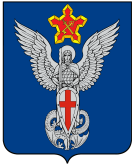 Ерзовская городская ДумаГородищенского муниципального районаВолгоградской области403010, Волгоградская область, Городищенский район, р.п. Ерзовка, ул. Мелиоративная 2,            тел/факс: (84468) 4-79-15РЕШЕНИЕОт 22 января 2015 года                                 № 1/4Об отмене решения Ерзовской городской Думы № 10/7 от 20.11.2014г. «О внесении изменений и дополнений в Устав Ерзовского городского поселения»Приняв к сведению замечания Министерства Юстиции Волгоградской области по внесению изменений и дополнений в Устав Ерзовского городского поселения, Ерзовская городская Дума,РЕШИЛА:Отменить решение Ерзовской городской Думы № 10/7 от 20.11.2014г. «О внесении изменений и дополнений в Устав Ерзовского городского поселения».Настоящее решение подлежит официальному обнародованию в установленном порядке.Председатель Ерзовскойгородской Думы                                                                                                   Ю.М. ПорохняГлава Ерзовскогогородского поселения                                                                                         А.А. Курнаков